מרחק תגובהתרגול הקשר בין מהירות תנועה לבין מרחק התגובה, כאשר זמן התגובה הוא שנייה אחת. 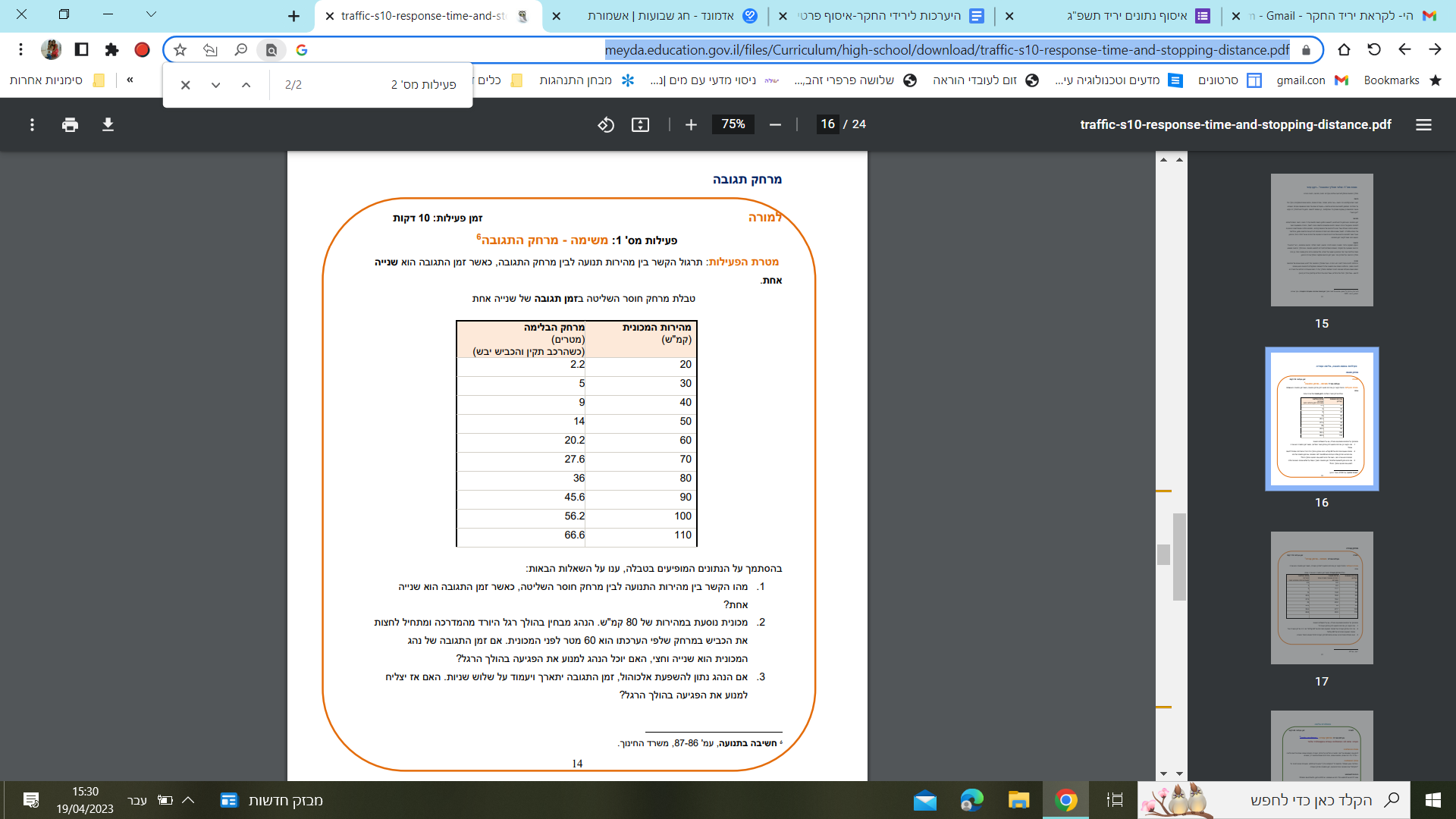 